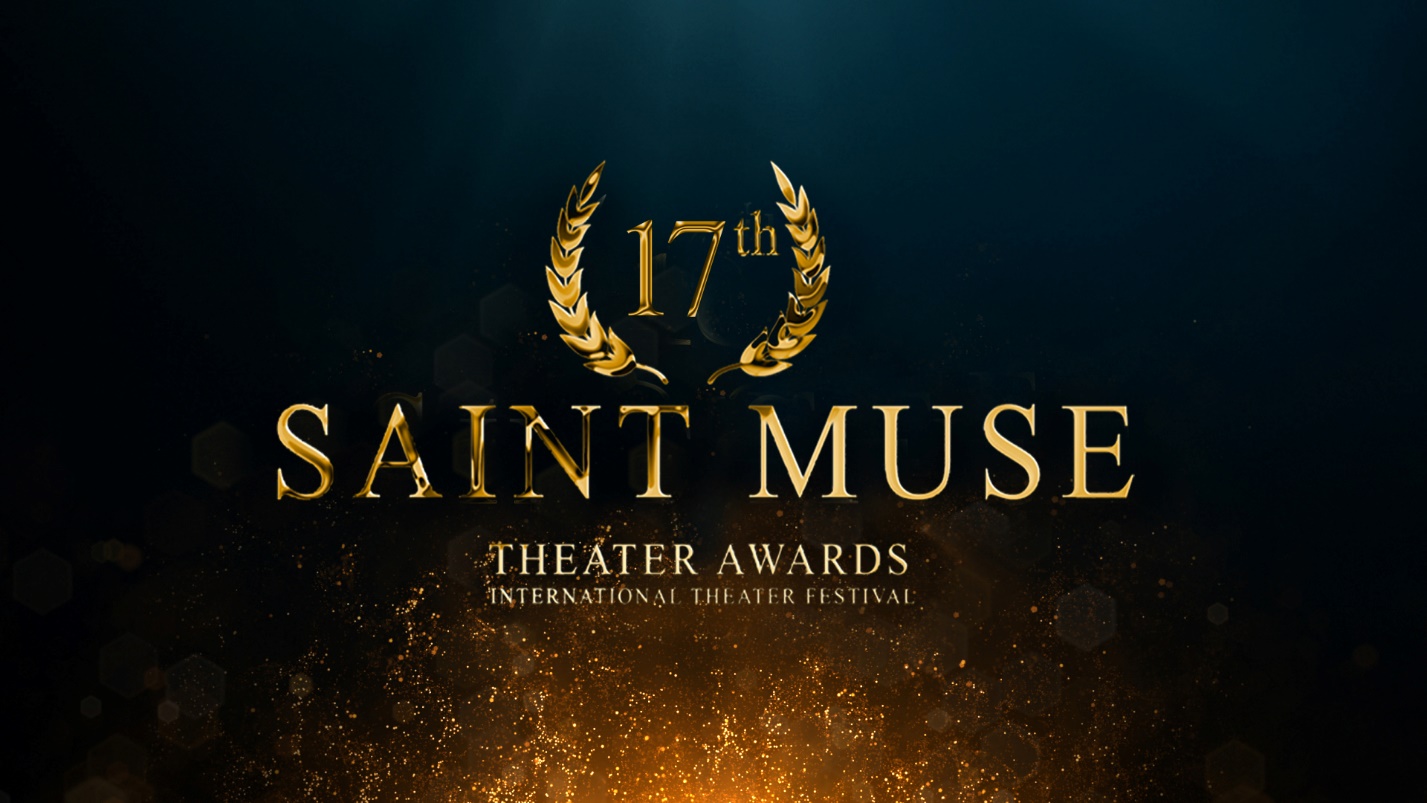 Application form for International Program 2023Applications with Video are being accepted until 31 May 2023 at itimongolia.sma@gmail.com. General InformationSpecific InformationGroup InformationTechnical DetailsAppendixes Please, attach to application following: Online link to Vimeo of the performance;Detailed technical rider (stage plan, light plan, sound equipment and etc) as separate attachments;Press cuts;High resolution only photos of the group members;High resolution only photos of the performance;Any other support material you think is relevant.Please take into consideration that the organizers will negotiate technical support in some cases, as necessary.Please also note that incomplete applications without appendixes will not be accepted and there will be no notifications about it.The organizing committee will contact only if your performance is selected for the festival.Application:Please send your application form together with a link of the complete performance and a trailer on Vimeo and the all requested material before 31 May 2023. In case of having your performance not on Vimeo, please contact the organizers at itimongolia.sma@gmail.com and consult for submission using other means of file transfer.Notification about the results:  7 June 2023Name of the companyFull Address/CountyBrief info on company
(not more than 300 words)Person to contactBriefly about the contact person Full contact informationWebsiteFB pageOnline link to Vimeo of the performanceTitle of the production (Original and English) and creditsDuration of the production(Intermission?)Year of the premiereBrief Description of the performance:
(Not more than 300 words)How many persons on tour?(Actors, director, technicians and etc.)How many persons on tour?(Actors, director, technicians and etc.)TitleFull NameYour recommendation of nominationDate of BirthPassport NumberCitizenshipDirectorActor(s)Technician(s)Dimension of your playing areaMinimum (width + depth + height)Dimension of your playing areaMaximum (width + depth + height)Requirement to the stage of performing areaType (e.g. black box)Requirement to the stage of performing areaFloorRequirement to the stage of performing areaMax. Number of audienceAdditional informationNumber and dimensions of the required entries to the stage. Number of the required cloakrooms.What technical equipment do you need?(please give detailed and binding information)light(please name the plug type)What technical equipment do you need?(please give detailed and binding information)sound(please name the plug type)What technical equipment do you need?(please give detailed and binding information)Electricity power source(plug type?)What technical equipment do you bring along?Light
(please name the plug type)What technical equipment do you bring along?Sound (plug type?)What technical equipment do you bring along?Electricity power source(plug type?)Technical Specifics:Pyrotechnics, fire, fog or something else?Required time for set-upRequired time for set-upRequired time for set-downRequired time for set-downTechnical staff
How many technicians will come in the group to be present during the set-up?Light technicianTechnical staff
How many technicians will come in the group to be present during the set-up?Sound technicianTechnical staff
How many technicians will come in the group to be present during the set-up?Stage technicianTechnical staff
How many technician/assistants do you need from our staff?Light technicianTechnical staff
How many technician/assistants do you need from our staff?Sound technicianTechnical staff
How many technician/assistants do you need from our staff?Stage technician